О согласии на преобразование муниципальных образований путем объединения всех сельских поселений, входящих в состав Шумерлинского района Чувашской Республики, и наделения вновь образованного муниципального образования статусом муниципального округа с наименованием Шумерлинский муниципальный округ Чувашской Республики, с административным центром в городе ШумерляВ соответствии со статьей 13 Федерального закона от 06.10.2003 № 131-ФЗ "Об общих принципах организации местного самоуправления в Российской Федерации", с Уставом Краснооктябрьского сельского поселения Шумерлинского района Чувашской Республики, рассмотрев инициативу Собрания депутатов Шумерлинского района Чувашской Республики о преобразовании муниципальных образований путем объединения всех сельских поселений, входящих в состав Шумерлинского района Чувашской Республики, и наделения вновь образованного муниципального образования статусом муниципального округа с наименованием Шумерлинский муниципальный округ Чувашской Республики, с административным центром в городе Шумерля, оформленную решением Собрания депутатов Шумерлинского района Чувашской Республики от 23.03.2021 № 12/1, выражая мнение населения   Краснооктябрьского  сельского поселения Шумерлинского района Чувашской Республики,Собрание депутатов   Краснооктябрьского   сельского поселения Шумерлинского района Чувашской Республики решило:1. Согласиться на преобразование муниципальных образований путем объединения всех сельских поселений, входящих в состав Шумерлинского района Чувашской Республики: Большеалгашинского сельского поселения, Егоркинского сельского поселения, Краснооктябрьского сельского поселения, Магаринского сельского поселения, Нижнекумашкинского сельского поселения, Русско-Алгашинского сельского поселения, Торханского сельского поселения, Туванского сельского поселения, Ходарского сельского поселения, Шумерлинского сельского поселения, Юманайского сельского поселения, и наделения вновь образованного муниципального образования статусом муниципального округа с наименованием Шумерлинский муниципальный округ Чувашской Республики, с административным центром в городе Шумерля.2. Настоящее решение вступает в силу со дня его принятия и подлежит официальному опубликованию в информационном издании «Вестник Краснооктябрьского  сельского поселения Шумерлинского района» и размещению на официальном сайте Краснооктябрьского  сельского поселения Шумерлинского района в сети «Интернет». Председатель Собрания депутатов Краснооктябрьского  сельского поселения                                              О.М. Алексеева ЧĂВАШ РЕСПУБЛИКИ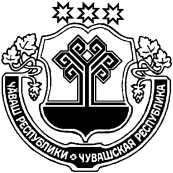 ÇĚМĚРЛЕ РАЙОНĚЧУВАШСКАЯ РЕСПУБЛИКАШУМЕРЛИНСКИЙ РАЙОН ХĚРЛĔ ОКТЯБРЬ ЯЛ ПОСЕЛЕНИЙĚН ДЕПУТАТСЕН ПУХĂВĚЙЫШĂНУ               «30 »  апреля  2021г. №10/1  Хěрле Октябрь поселокěСОБРАНИЕ ДЕПУТАТОВ КРАСНООКТЯБРЬСКОГО СЕЛЬСКОГО ПОСЕЛЕНИЯ РЕШЕНИЕ                «30 » апреля  2021г. № 10/1          поселок Красный ОктябрьГлава Краснооктябрьского сельского поселения Шумерлинского района                        Т.В. Лазарева